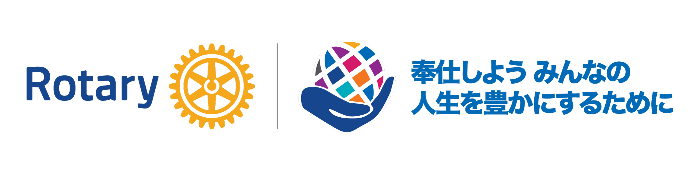 　　　　　　　　　　　　　　　　　　　　　　　　　　　　　　　　2021年7月30日国際ロータリー第2790地区ガバナー事務所　御中第4グループ各ロータリークラブ　御中　　　　　　　　　　　　　　　　　　　　　　　　　　　　　　市原ロータリークラブ　　　　　　　　　　　　　　　　　　　　　　　　　　　　　　会長　平野　哲也　　　　　　　　　　　　　　　　　　　　　　　　　　　　　　幹事　上野　聡例会取消しのお知らせ前略　政府による緊急事態宣言発令予定を受けて最近の新型コロナ感染状況を鑑み８月例会を中止とさせていただきます。大変残念では御座いますが、何卒ご理解の程お願い申し上げます。8月5日（木）　　 　中　止　8月19日（木）　　　中　止　　　(定款　第7条第1節（d）(3)取消の摘用)　　　　　　　　以降の例会につきましては、状況により　　　　　　　　再度ご連絡致します。　　　　　　　　　　　　　　　　　　　　　　　以上